15-17 årig statistik UU Guldborgsund 15-17 årig statistik UU Guldborgsund 15-17 årig statistik UU Guldborgsund GuldborgsundAntal%Feb. 2018Maj. 2018Sept. 2018Feb. 2019Maj. 2019Sept. 2019Feb. 2018Maj. 2018Sept. 2018Feb. 2019Maj. 2019Sept. 2019Afbrudt128128880,6%0,4%0,6%0,4%0,4%0,4%Afsluttet (i vejledning)1516149280,7%0,8%0,7%0,4%0,1%0,4%Fremtidig aktivitet aftalt11710106110,5%0,3%0,5%0,5%0,3%0,6%I gang20102010197919761978188998,1%98,4%98,4%98,5%99,1%98,2%Ukendt113280,0%0,0%0,0%0,1%0,1%0,4%I alt204920422012200619961924100,0%100,0%100,0%100,0%100,0%100,0%0,0%0,0%Andel i gang20212017198919861984190098,6%98,8%98,9%99,0%99,4%98,8%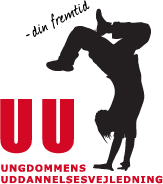 